                                                       Wombwell Park Street Primary School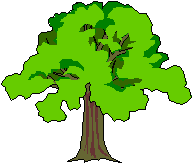                                              SEND Information Report 2017-18